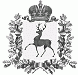 СЕЛЬСКИЙ СОВЕТ РОЖЕНЦОВСКОГО СЕЛЬСОВЕТА ШАРАНГСКОГО МУНИЦИПАЛЬНОГО РАЙОНАНИЖЕГОРОДСКОЙ ОБЛАСТИР Е Ш Е Н И Еот  21.12.2018			                                     		  № 33О бюджете поселения на 2019 год	Статья 1.Утвердить основные характеристики бюджета поселения на 2019 год:1) общий объем доходов в сумме 11879,9 тыс.рублей;2) общий объем расходов в сумме 11879,9 тыс.рублей;3) размер дефицита в сумме 0,0 тыс.рулей.Статья 2.Утвердить перечень главных администраторов доходов бюджета поселения согласно приложению 1.Утвердить перечень главных администраторов источников финансирования дефицита бюджета поселения согласно                 приложению 2.Статья 3.Утвердить поступление доходов по группам, подгруппам и статьям бюджетной классификации в пределах общего объема доходов, утвержденного статьей 1 настоящего решения, на 2019 год согласно приложению 3.	Статья 4.1.Недоимка, пени и штрафы за несвоевременную уплату налогов зачисляются в бюджет поселения по нормативам, действующим в текущем финансовом году.2.Недоимка, пени и штрафы по следующим отмененным налогам и сборам зачисляются в бюджет поселения по нормативу 100 процентов:- земельный налог (по обязательствам, возникшим до 1 января 2006 года), мобилизуемый на территории поселения.3. Прочие доходы от оказания платных услуг (работ) зачисляются в бюджет поселения по нормативу 100 процентов.4. Доходы от компенсации затрат бюджета поселения зачисляются в бюджет поселения по нормативу 100 процентов.5. Невыясненные поступления зачисляются в бюджет поселения по нормативу 100 процентов.6. Прочие неналоговые доходы зачисляются в бюджет поселения по нормативу 100 процентов.Статья 5.Утвердить источники финансирования дефицита бюджета поселения на 2019 год согласно приложению 4. Статья 6.1. Утвердить в пределах общего объема расходов, утвержденного статьей 1 настоящего решения: 1) распределение бюджетных ассигнований по целевым статьям (муниципальным программам и непрограммным направлениям деятельности), группам видов расходов классификации расходов бюджета поселения на 2019 год согласно приложению 5.2) ведомственную структуру расходов бюджета поселения на 2019 год согласно приложению 6.3) распределение бюджетных ассигнований по разделам, подразделам и группам видов расходов классификации расходов бюджета поселения на 2019 год согласно приложению 7.2.Утвердить резервный фонд администрации Роженцовского сельсовета на 2019 год в сумме 3,0 тыс.рублей. Статья 7.1. Остатки средств на счете финансового управления администрации Шарангского муниципального района Нижегородской области, открытом в АО Коммерческий банк «Ассоциация» в соответствии с законодательством Российской Федерации, на котором отражаются операции со средствами, поступающими во временное распоряжение казенных учреждений поселения, могут перечисляться финансовым управлением администрации Шарангского муниципального района в 2019 году со счета финансового управления администрации Шарангского муниципального района в бюджет поселения с их возвратом до 31 декабря текущего финансового года на указанный счет.2. Проведение кассовых выплат за счет средств, указанных в части 1 настоящей статьи, осуществляется не позднее второго рабочего дня, следующего за днем представления платежных документов в финансовое управление администрации Шарангского муниципального района.Статья 8.1. Безвозмездные поступления от физических и юридических лиц, в том числе добровольные пожертвования, не использованные казенными учреждениями поселения и оставшиеся на 1 января текущего финансового года на лицевом счете бюджета поселения, открытом в Управлении федерального казначейства по Нижегородской области, при наличии потребности, могут быть использованы казенными учреждениями поселения в текущем финансовом году на те же цели, с последующим уточнением бюджетных ассигнований, предусмотренных настоящим решением.2. Безвозмездные поступления от физических и юридических лиц, в том числе добровольные пожертвования, поступающие казенным учреждениям поселения, в полном объеме зачисляются в бюджет поселения и направляются на финансовое обеспечение осуществления функций казенных учреждений поселения в соответствии с их целевым назначением сверх бюджетных ассигнований, предусмотренных в бюджете поселения, в порядке, установленном финансовым управлением администрации Шарангского муниципального района.Статья 9.Утвердить дорожный фонд Роженцовского сельсовета Шарангского муниципального района в сумме 1571,8 тыс.рублей.Статья 10.Утвердить в составе межбюджетных трансфертов объем иных межбюджетных трансфертов, передаваемых из бюджета Роженцовского сельсовета Шарангского муниципального района на осуществление части полномочий по решению вопросов местного значения в соответствии с заключенным соглашением в сумме 5935,5 тыс.рублей.Статья 11.	Установить коэффициент увеличения (индексации) размеров окладов денежного содержания муниципальных служащих Роженцовского сельсовета с 1 октября 2019 года равным 1,042.Статья 12.1.Установить предельный объем муниципального долга Роженцовского сельсовета на 2019 год в размере 0,0 тыс.рублей.2.Установить верхний предел муниципального внутреннего долга Роженцовского сельсовета на 1 января 2020 года в размере 0,0 тыс.рублей, в том числе установить верхний предел долга по муниципальным гарантиям на 1 января 2020 года в размере 0,0 тыс.рублей.Статья 13.Настоящее решение вступает в силу с 1 января 2019 года.Глава местного самоуправления 				Л.Н.БахтинаПриложение 1к  решению сельского Совета Роженцовского сельсовета                                                                                           «О бюджете поселения на 2019 год»Перечень главных администраторов доходов бюджета поселенияПриложение 2 к решению сельского СоветаРоженцовского сельсовета                                                                                              «О бюджете поселения на 2019 год»                       Перечень и коды главных администраторов       источников финансирования дефицита бюджета поселенияПриложение 3к решению сельского Совета Роженцовского сельсовета«О бюджете поселения на 2019 год»Поступление доходов по группам, подгруппам и статьям бюджетной классификации на 2019 год(тыс. рублей)Приложение 4                                         Источники финансирования дефицита бюджета поселения на 2019 год(тыс.рублей)ВедомствоКоды бюджетной классификацииГлавный администратор  доходов100Управление Федерального казначейства по Нижегородской области10010302230010000110Доходы от уплаты акцизов на дизельное топливо, подлежащие распределению  между бюджетами  субъектов Российской Федерации и местными бюджетами с учетом установленных дифференцированных нормативов отчислений в местные бюджеты10010302240010000110Доходы от уплаты акцизов на моторные масла для дизельных и (или) карбюраторных (инжекторных) двигателей, подлежащие распределению между бюджетами субъектов Российской Федерации и местными бюджетами с учетом установленных дифференцированных нормативов отчислений в местные бюджеты10010302250010000110Доходы от уплаты акцизов на автомобильный бензин, подлежащие распределению между бюджетами  субъектов Российской Федерации и местными бюджетами с учетом установленных дифференцированных нормативов отчислений в местные бюджеты10010302260010000110Доходы от уплаты акцизов на прямогонный бензин,  подлежащие распределению между бюджетами  субъектов Российской Федерации и местными бюджетами с учетом установленных дифференцированных нормативов отчислений в местные бюджеты182Управление Федеральной налоговой службы по Нижегородской области18210102010010000110Налог на доходы физических лиц с доходов, источником которых является налоговый агент, за исключением доходов, в отношении которых исчисление и уплата налога осуществляются в соответствии со статьями 227, 2271 и 228 Налогового кодекса Российской Федерации 18210102020010000110Налог на доходы физических лиц с доходов, полученных от осуществления деятельности физическими лицами, зарегистрированными в качестве индивидуальных предпринимателей, нотариусов, занимающихся частной практикой, адвокатов, учредивших адвокатские кабинеты, и других лиц, занимающихся частной практикой в соответствии со статьей 227 Налогового кодекса Российской Федерации 18210102030010000110Налог на доходы физических лиц с доходов, полученных физическими лицами в соответствии со статьей 228 Налогового кодекса Российской Федерации 18210503010010000110Единый сельскохозяйственный налог 18210503020010000110Единый сельскохозяйственный налог (за налоговые периоды, истекшие до 1 января 2011 года) 18210601030100000110 Налог на имущество физических лиц, взимаемый по ставкам, применяемым к объектам налогообложения, расположенным в границах сельских  поселений 18210606033100000110 Земельный налог с организаций, обладающих земельным участком, расположенным в границах сельских поселений18210606043100000110 Земельный налог с физических лиц, обладающих земельным участком, расположенным в границах сельских поселений18210904053100000110Земельный налог (по обязательствам, возникшим до 1 января 2006 года), мобилизуемый на территориях сельских поселений487Администрация Роженцовского сельсовета  Шарангского муниципального  района Нижегородской области487 108 04020 01 1000 110Государственная пошлина за совершение нотариальных действий должностными лицами органов местного самоуправления, уполномоченными в соответствии с законодательными актами Российской Федерации на совершение нотариальных действий487 108 04020 01 4000 110Государственная пошлина за совершение нотариальных действий должностными лицами органов местного самоуправления, уполномоченными в соответствии с законодательными актами Российской Федерации на совершение нотариальных действий (прочие поступления)487113 01995 10 0000 130Прочие доходы от оказания платных услуг (работ) получателями средств бюджетов сельских поселений 487113 02995 10 0023 130Прочие доходы от компенсации затрат бюджетов сельских поселений, источником которых являются средства  бюджетов сельских поселений487 117 01050 10 0000 180Невыясненные поступления, зачисляемые в бюджеты сельских поселений487 117 05050 10 0000 180Прочие неналоговые доходы бюджетов сельских  поселений487 202 15001 10 0000 150Дотации бюджетам сельских поселений на выравнивание бюджетной обеспеченности 487 202 35118 10 0110 150Субвенции бюджетам сельских поселений на осуществление первичного воинского учета на территориях, где отсутствуют военные комиссариаты за счет средств федерального бюджета487 202 45160 10 0000 150  Межбюджетные трансферты, передаваемые бюджетам сельских поселений для компенсации дополнительных расходов, возникших в результате решений, принятых органами власти другого уровня487 202 49999 10 0000 150 Прочие межбюджетные трансферты, передаваемые бюджетам сельских поселений 487202 49999 10 9000 150Прочие межбюджетные трансферты, передаваемые бюджетам сельских поселений по проекту по поддержке местных инициатив487204 05 099 10 0000 150Прочие безвозмездные поступления от негосударственных организаций в бюджеты сельских поселений487204 05 099 10 9000 150Прочие безвозмездные поступления от негосударственных организаций в бюджеты сельских поселений (средства безвозмездных поступлений от организаций и фондов по проекту по поддержке местных инициатив)487207 05 030 10 0000 150Прочие безвозмездные поступления в бюджеты сельских поселений487207 05 030 10 9000 150Прочие безвозмездные поступления в бюджеты сельских поселений (средства безвозмездных поступлений от физических лиц по проекту по поддержке местных инициатив)ВедомствоКод бюджетной классификации Российской ФедерацииГлавный администратор источников487Администрация Роженцовского  сельсовета  Шарангского муниципального  района Нижегородской области48701050201100000510Увеличение прочих остатков денежных средств бюджета поселения48701050201100000610Уменьшение прочих остатков денежных средств бюджета поселенияКод бюджетной классификации Российской ФедерацииНаименование доходовСумма100000000000000001. Налоговые и неналоговые доходы3352,3101000000000000001.1. Налоги на прибыль, доходы507,6101020000100001101.1.1. Налог на доходы физических лиц507,6101020100100001101.1.1.1. Налог на доходы физических лиц с доходов, источником которых является налоговый агент, за исключением доходов, в отношении которых исчисление и уплата налога осуществляется в соответствии со статьями 227,227.1 и 228 Налогового кодекса Российской Федерации507,6103000000000000001.2. Налоги на товары (работы, услуги), реализуемые на территории Российской Федерации1571,8103020000100001101.2.1. Акцизы по подакцизным товарам (продукции), производимым на территории Российской Федерации1571,8103022300100001101.2.1.1.Доходы от уплаты акцизов на дизельное топливо, подлежащие распределению  между бюджетами  субъектов Российской Федерации и местными бюджетами с учетом установленных дифференцированных нормативов отчислений в местные бюджеты693,3103022400100001101.2.1.2.Доходы от уплаты акцизов на моторные масла для дизельных и (или) карбюраторных (инжекторных) двигателей, подлежащие распределению между бюджетами субъектов Российской Федерации и местными бюджетами с учетом установленных дифференцированных нормативов отчислений в местные бюджеты6,4103022500100001101.2.1.3.Доходы от уплаты акцизов на автомобильный бензин, подлежащие распределению между бюджетами  субъектов Российской Федерации и местными бюджетами с учетом установленных дифференцированных нормативов отчислений в местные бюджеты1028,7103022600100001101.2.1.4.Доходы от уплаты акцизов на прямогонный бензин,  подлежащие распределению между бюджетами  субъектов Российской Федерации и местными бюджетами с учетом установленных дифференцированных нормативов отчислений в местные бюджеты-156,6105000000000000001.3. Налоги на совокупный доход67,5105030100100001101.3.1. Единый сельскохозяйственный налог67,5106000000000000001.4. Налоги на имущество1024,7106010301000001101.4.1. Налог на имущество физических лиц, взимаемый по ставкам, применяемым к объектам налогообложения, расположенным в границах сельских поселений 31,9106060000000001101.4.2. Земельный налог992,8106060300000001101.4.2.1. Земельный налог с организаций406,5106060331000001101.4.2.1.1. Земельный налог с организаций, обладающих земельным участком, расположенным в границах сельских поселений406,5106060400000001101.4.2.2.  Земельный налог  с физических лиц586,3106060431000001101.4.2.2.1. Земельный налог с физических лиц, обладающих земельным участком, расположенным в границах сельских поселений586,3108000000000000001.5. Государственная пошлина8,0108040000100001101.5.1.Государственная    пошлина     за     совершение
нотариальных действий (за исключением  действий,
совершаемых консульскими учреждениями РФ)        8,0108040200100001101.5.1.1. Государственная пошлина за совершение нотариальных действий должностными лицами органов местного самоуправления, уполномоченными в соответствии с законодательными актами Российской Федерации на совершение нотариальных действий8,0113000000000000001.6. Доходы от оказания платных услуг (работ) и компенсации затрат государства137,7113010000000001301.6.1. Доходы от оказания платных услуг (работ)135,2113019951000001301.6.1.1. Прочие доходы от оказания платных услуг (работ) получателями средств бюджетов сельских поселений135,2113020000000001301.6.2. Доходы от компенсации затрат государства2,5113029951000001301.6.2.1. Прочие доходы от компенсации затрат бюджетов  сельских поселений2,5117050000000001801.7. Прочие неналоговые доходы35,0117050501000001801.7.1. Прочие неналоговые доходы бюджетов сельских поселений35,0200000000000000002. Безвозмездные поступления8527,6202000000000000002.1. Безвозмездные поступления от других бюджетов бюджетной системы Российской Федерации8527,6202100000000001502.1.1. Дотации бюджетам субъектов Российской Федерации и муниципальных образований5725,6202150011000001502.1.1.1. Дотации бюджетам сельских поселений на выравнивание бюджетной обеспеченности5725,6202300000000001502.1.2.Субвенции бюджетам субъектов Российской Федерации и муниципальных образований98,3202351181000001502.1.2.1. Субвенции бюджетам сельских поселений на осуществление первичного воинского учета на территориях, где отсутствуют военные комиссариаты98,3202400000000001502.1.3. Иные межбюджетные трансферты2703,7202499991000001502.1.3.1. Прочие межбюджетные трансферты, передаваемые бюджетам сельских поселений2703,7Всего доходов11879,9к решению сельского Совета Роженцовского сельсовета                                                                                                      "О бюджете поселения на 2019 год"НаименованиеСумма Сумма Изменение остатков средств на счетах по учету средств бюджета0,00,0ВСЕГО источников финансирования дефицита бюджета0,0	                                                                                                                Приложение 5									к решению сельского Совета									Роженцовского сельсовета                                                                                                «О бюджете поселения на 2019 год»Распределение бюджетных ассигнований по целевым статьям (муниципальным программам и непрограммным направлениям деятельности), группам видов расходов классификации расходов бюджета на 2019 год(тыс. рублей)Приложение 6                                                                                                                                           									к решению сельского Совета									Роженцовского сельсовета                                                                                                    «О бюджете поселения на 2019 год»Приложение 6                                                                                                                                           									к решению сельского Совета									Роженцовского сельсовета                                                                                                    «О бюджете поселения на 2019 год»Приложение 7									к решению сельского Совета									Роженцовского сельсовета                                                                                                   «О бюджете поселения на 2019 год»Приложение 7									к решению сельского Совета									Роженцовского сельсовета                                                                                                   «О бюджете поселения на 2019 год»